NOS PROTEGEMOS PARA NO ENFERMARNOSPROPÓSITOS Y EVIDENCIAS DE APRENDIZAJEPREPARACIÓN DE LA SESIÓNMOMENTOS DE LA SESIÓNEn grupo claseRetoma lo trabajado en la sesión anterior y pide a uno de tus estudiantes que te explique con sus palabras lo que hicimos y cómo lo hicimos. Pregúntales: ¿qué tipo de texto leímos?En grupos pequeños Forma grupos de trabajo de cuatro integrantes a través de una dinámica sencilla.Indica a los grupos que les darás 5 minutos para que conversen y respondan las siguientes preguntas: ¿qué hemos aprendido hasta el momento sobre las enfermedades? Cada grupo debe darte una respuesta, la cual anotarás en un papelote. Cada respuesta debe ser diferente. Esta actividad se puede realizar anotando la respuesta del primer grupo y luego preguntando a los demás: ¿lo que dicen sus compañeros es correcto?, ¿por qué?, ¿qué otro aprendizaje podemos añadir? Haz énfasis en la respuesta sobre el por qué nos enfermamos. Esto servirá para hacer la relación con las medidas de prevención.Haz un comentario sobre las respuestas de los estudiantes y utiliza este para realizar el planteamiento del problema a través de la pregunta (cópiala en un cartel): ¿qué podemos hacer para evitar las enfermedades?  Explica que, para el planteamiento de la hipótesis, los estudiantes comentarán dentro de su grupo las respuestas a partir de su propia experiencia y de la actividad “b” (Pinten las imágenes que los ayudan a evitar las enfermedades) propuesta en la página 24 del Cuadernillo de fichas de Ciencia y Tecnología 1. Después, el representante del grupo presentará la respuesta grupal, la cual anotarás en un papelote. Entre todos consensúan las respuestas. Comunica el propósito de la sesión: “En esta sesión propondrán medidas de prevención contra las enfermedades a partir de lo aprendido”. Coméntales que estarás atenta o atento a su participación.Coloca el papelote donde copiaste la escala de valoración y déjala a la vista de todos tus estudiantes.Elige con ellas y ellos las normas de convivencia que les permitan lograr el propósito.Para que los estudiantes comprueben su respuesta grupal y elaboren el plan de acción, pregunta: ¿qué podrían hacer para saber si las respuestas que han dado son correctas? Anota sus propuestas; luego, revísalas con ellos y seleccionen cuáles de ellas podrían realizarse y en qué orden.  Para llevar a cabo el registro de datos y el análisis de los resultados, indica que ejecutarán las acciones planificadas y en el orden establecido.Indica a los estudiantes que ubiquen en la página 25 del Cuadernillo de fichas, la sección Nos informamos. Lee el texto en voz alta. Al finalizar inicia un dialogo planteando la siguiente pregunta: ¿qué dice el texto sobre cómo evitar las enfermedades? Anota sus respuestas en un papelote. A partir de las respuestas brindadas, pregunta: ¿lo mencionado por el texto es lo único que podemos hacer para evitar las enfermedades?, ¿qué otras actividades podemos realizar para evitar enfermarnos? Recuérdales que, para plantear sus propuestas, deben tener en cuenta por qué se contraen las enfermedades (trata de relacionarlo con sus respuestas dadas al inicio sobre la pregunta de qué han aprendido hasta el momento sobre las enfermedades)Con otro color de plumón anota las respuestas que te den. Luego, pregunta: ¿de dónde hemos obtenido esa información? Entrega a cada grupo las imágenes del Anexo 2 e indica que representan información científica. Indica que van a observarlas y pegar en un papelote aquellas medidas preventivas que evitan las enfermedades. Cuando terminen de pegar las imágenes, indica que van a contrastar la información final con sus hipótesis. Pide que las observen y encierren en un círculo aquellas que se relacionan con sus hipótesis. Luego pregúntales: ¿la información obtenida confirma o rechaza sus hipótesis?, ¿por qué? (guarda el papelote, pues será usado en la sesión 9)Indica que, si es necesario, realicen modificaciones a sus hipótesis. Para la estructuración del saber construido como respuesta al problema, pega un cartel con la pregunta ¿qué podemos hacer para evitar las enfermedades? Invita a los grupos a presentar su trabajo final como respuesta al problema.Pide que copien en sus cuadernos la pregunta y las respuestas recientemente elaboradas.Solicita que ubiquen la página 25 del Cuadernillo de fichas y desarrollen las actividades de la sección Demostramos lo aprendido.  Evalúa con tus estudiantes lo que realizaron para contestar la pregunta del problema. Propicia el análisis por medio de las siguientes interrogantes: ¿qué aprendieron el día de hoy?, ¿qué dificultades tuvieron al realizar las actividades propuestas? Solicita que ubiquen la página 26 del Cuadernillo de fichas y realicen la actividad “a” de la sección Evaluamos y comunicamos. Indica a los estudiantes que, para comunicar sus aprendizajes de hoy, dictarán recomendaciones sobre las formas de prevención de las enfermedades para ser usados como insumo en la elaboración de los “Noti-salud”. REFLEXIONES SOBRE EL APRENDIZAJE¿Qué avances tuvieron mis estudiantes?¿Qué dificultades tuvieron mis estudiantes? ¿Qué aprendizajes debo reforzar en la siguiente sesión?¿Qué actividades, estrategias y materiales funcionaron y cuáles no?Anexo 1Escala de ValoraciónAnexo 2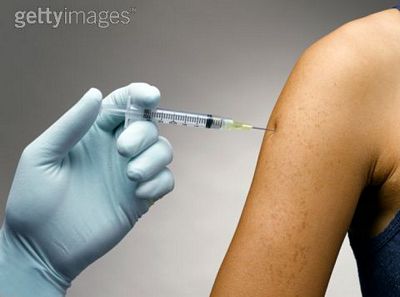 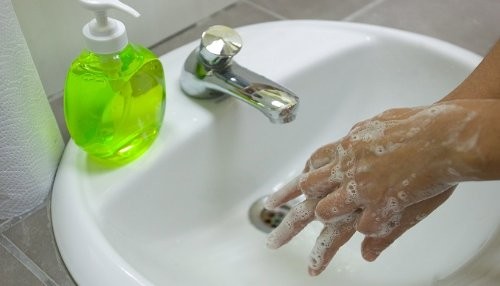 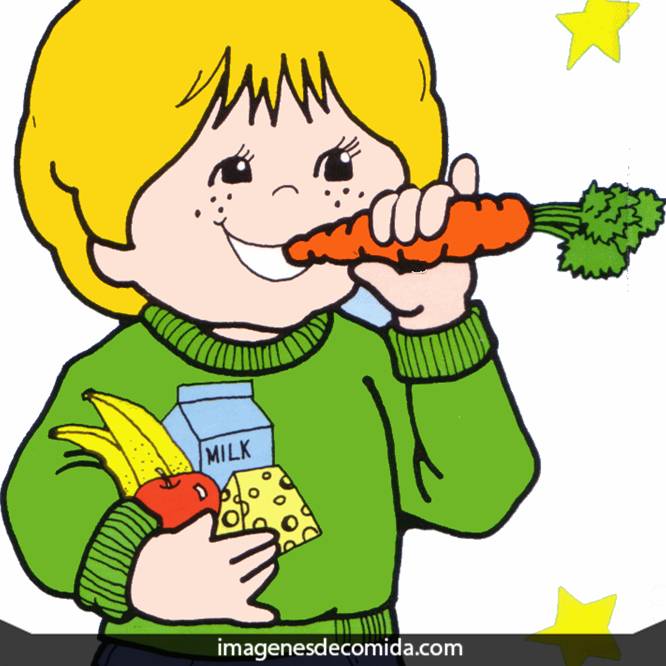 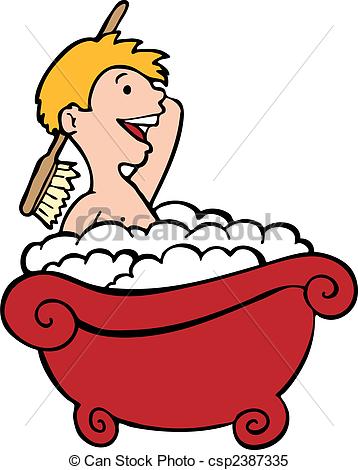 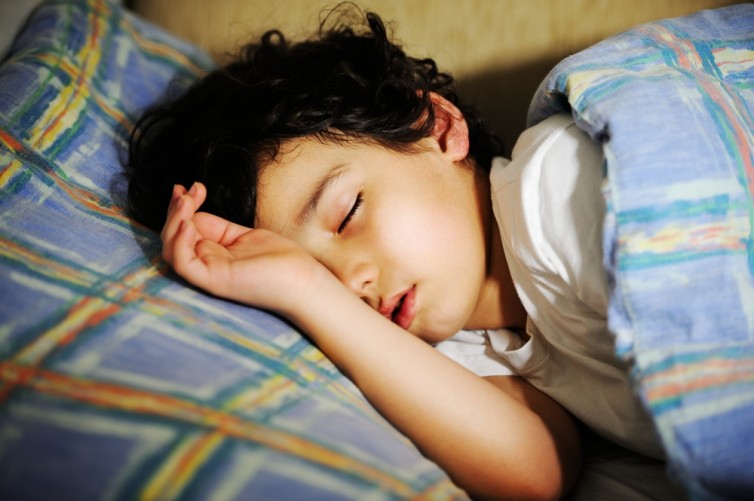 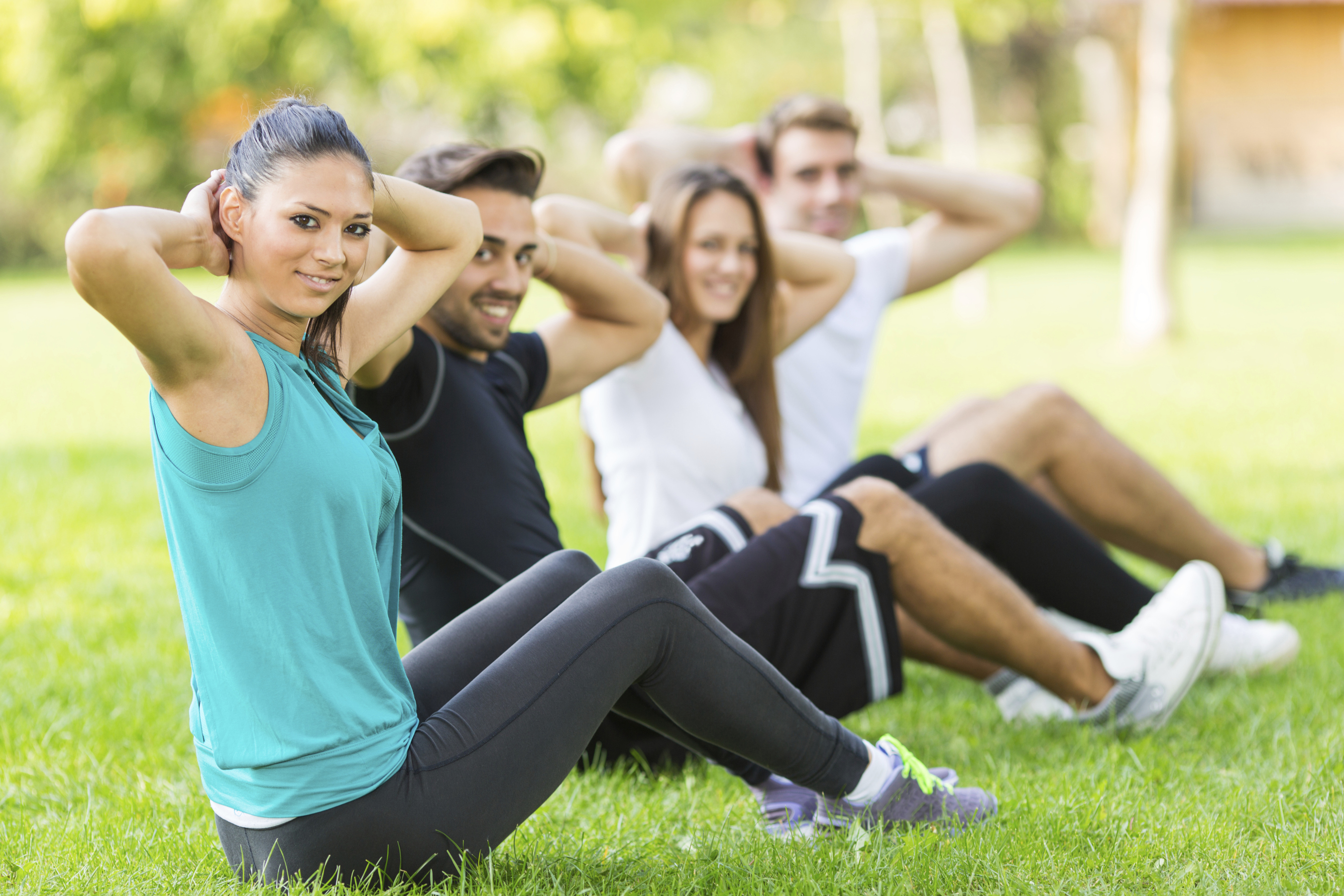 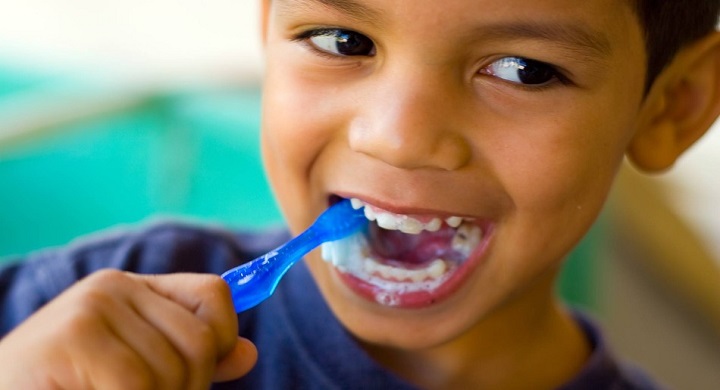 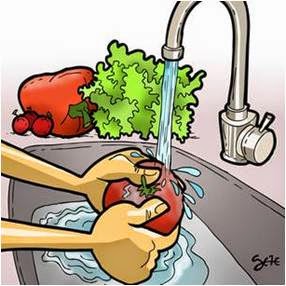 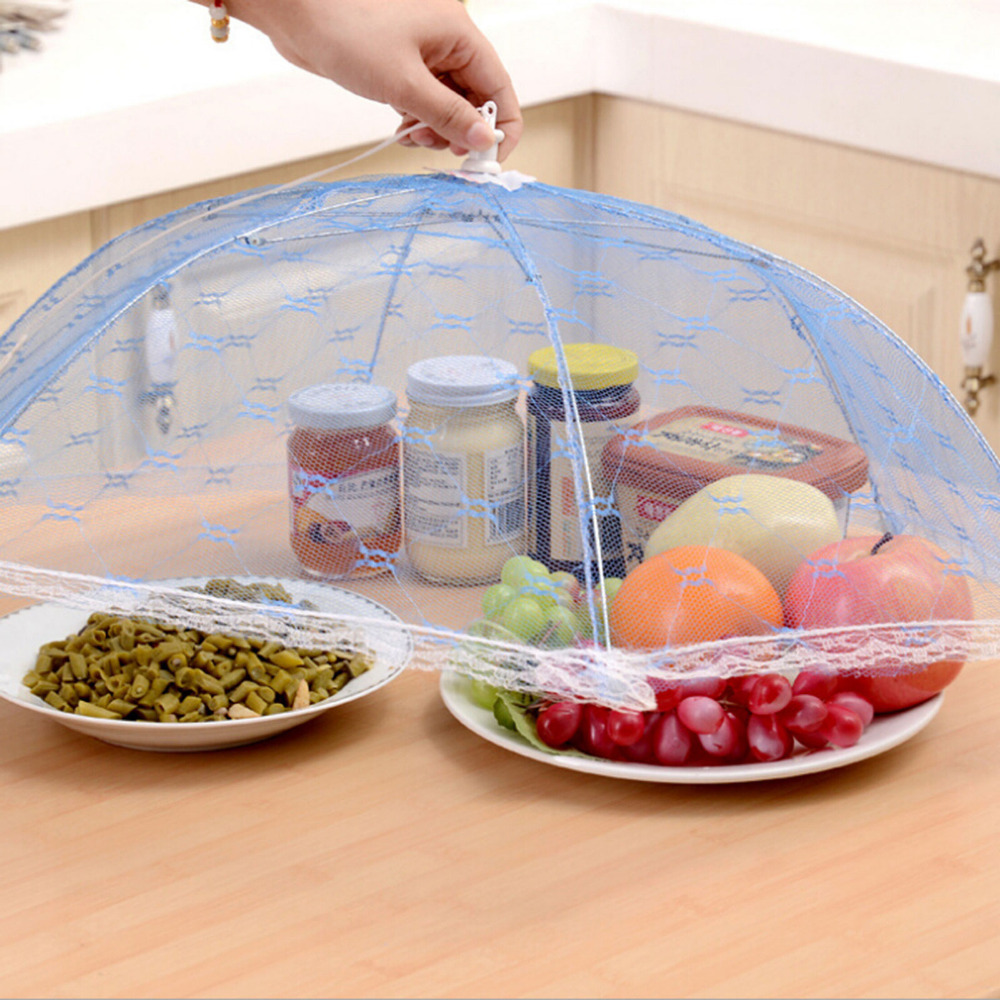 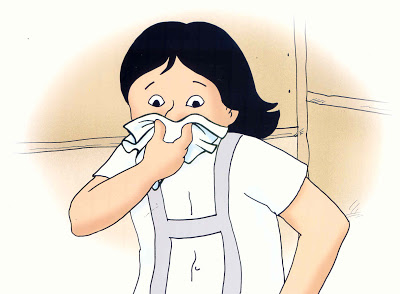 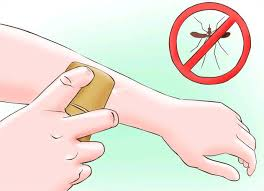 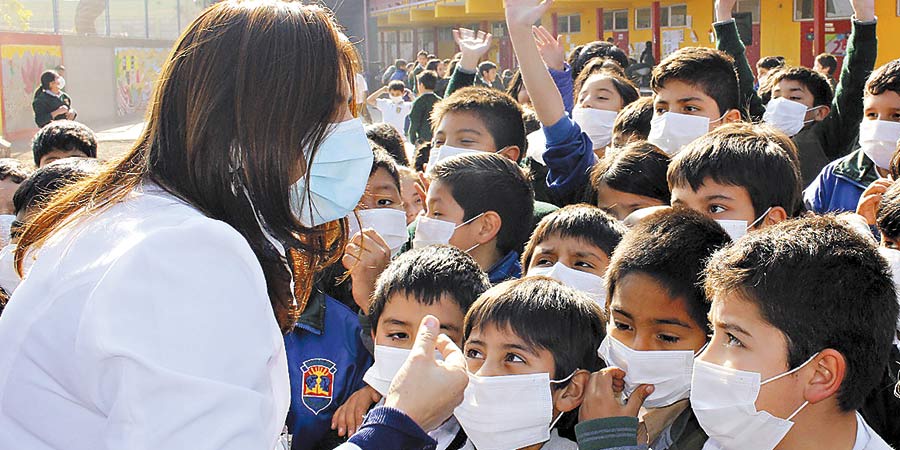 Competencias/capacidadesDesempeños¿Qué nos dará evidencias de aprendizaje?Explica el mundo físico basándose en conocimientos sobre los seres vivos, materia y energía, biodiversidad, Tierra y universo.Comprende y usa conocimientos sobre los seres vivos, materia y energía, biodiversidad, Tierra y universo.Propone medidas de prevención contra las enfermedades a partir de lo aprendido. Elabora un listado de acciones de prevención contra las enfermedades. Escala de valoración Enfoques transversalesActitudes o acciones observablesEnfoque de Derechos Docentes y estudiantes intercambian ideas para definir lo que es la enfermedad y cómo esta puede manifestarse en el cuerpo, para comprender la necesidad de ejercitar buenas prácticas para el cuidado de su salud. ¿Qué necesitamos hacer antes de la sesión?¿Qué recursos o materiales se utilizará en esta sesión?Preparar los papelotes con los cuadros a completar por los estudiantes. Preparar imágenes similares a las presentadas en el Anexo 2.Preparar el papelote con la escala de valoración.  FotocopiasPapelotes, plumones, colores ImágenesInicio                                    Tiempo aproximado: 40 minutosDesarrollo                                     Tiempo aproximado: 55 minutosCierre                                               Tiempo aproximado: 40 minutosCompetencia: Explica el mundo físico basándose en conocimientos sobre los seres vivos, materia y energía, biodiversidad, Tierra y universo. Competencia: Explica el mundo físico basándose en conocimientos sobre los seres vivos, materia y energía, biodiversidad, Tierra y universo. Competencia: Explica el mundo físico basándose en conocimientos sobre los seres vivos, materia y energía, biodiversidad, Tierra y universo. Competencia: Explica el mundo físico basándose en conocimientos sobre los seres vivos, materia y energía, biodiversidad, Tierra y universo. Capacidad: Comprende y usa conocimientos sobre los seres vivos, materia y energía, biodiversidad, Tierra y universo.Evidencia de aprendizaje: Elabora un listado de acciones de prevención contra las enfermedades. Capacidad: Comprende y usa conocimientos sobre los seres vivos, materia y energía, biodiversidad, Tierra y universo.Evidencia de aprendizaje: Elabora un listado de acciones de prevención contra las enfermedades. Capacidad: Comprende y usa conocimientos sobre los seres vivos, materia y energía, biodiversidad, Tierra y universo.Evidencia de aprendizaje: Elabora un listado de acciones de prevención contra las enfermedades. Capacidad: Comprende y usa conocimientos sobre los seres vivos, materia y energía, biodiversidad, Tierra y universo.Evidencia de aprendizaje: Elabora un listado de acciones de prevención contra las enfermedades. CriteriosSiempre A veces Nunca Identifica en imágenes acciones para prevenir enfermedades. Extrae de un texto algunas formas de prevenir las enfermedades.Identifica los adecuados hábitos de higiene como medidas de prevención de enfermedades. Menciona las medidas de prevención contra las enfermedades. 